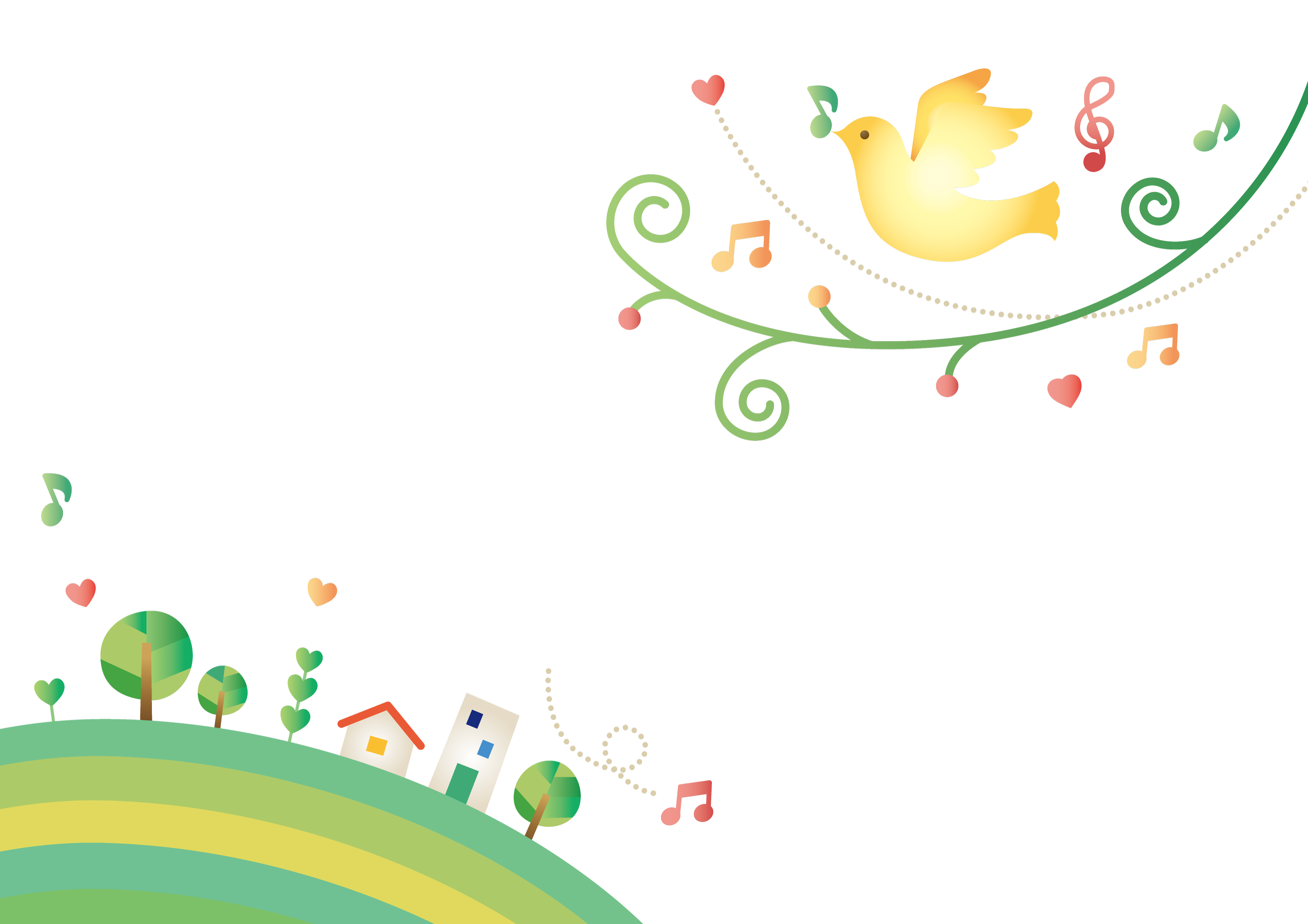 川口市では、男女共同参画に関する基本的な計画の検討、審議を行う組織として「川口市男女共同参画推進委員会」を設置し、広く市民のみなさんの意見を反映するため、下記のとおり委員を募集します。あなたも委員になって、川口市の男女共同参画について考えてみませんか。送付・提出・問い合わせ先　〒332-0015　川口市川口１－１－１　キュポ・ラ本館棟Ｍ４階川口市　市民生活部　協働推進課　男女共同参画係(火～土曜　9時00分～17時15分　※祝日休み)電話：０４８－２２７－７６０５　　　　　　　　　　　　　　　Ｅメール：040.01013@city.kawaguchi.saitama.jp様式1川口市男女共同参画推進委員会委員応募申込書※「附属機関等の設置及び運営に関する指針」に基づき、兼任は３附属機関等以内としているため、川口市の他の附属機関等の委員に就任している場合は下記に記入してください。ふりがな氏　　名性別男　・　女ふりがな氏　　名性別男　・　女生年月日　　　　　　　年　　　　月　　　日生　　　　　歳　　　　　　　年　　　　月　　　日生　　　　　歳　　　　　　　年　　　　月　　　日生　　　　　歳住　所連絡先電話番号職業勤務先所在地応募理由応募理由応募理由応募理由応募理由応募理由応募理由応募理由